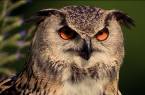 Gruppenarbeit 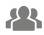 Gruppe 1: LebensraumIn der Natur kann man Tiere und Pflanzen beobachten. Sie sind jeweils an ihren Lebensraum angepasst. So ist zum Beispiel der Uhu, Europas größte Eule, am Bodensee wieder heimisch geworden, da die lichten Uferzonen ein ideales Jagdrevier sind und sie Burgruinen oder Stadtmauern als Nistplatz nutzen.1. Nenne weitere Tiere, die am Bodensee heimisch sind, und im Film genannt wurden.2. Informiert euch ausführlich über drei Tiere, die am Bodensee heimisch sind, und erstellt jeweils einen kurzen Steckbrief. 3. Welche Nahrungsbeziehungen konnte man im Film sehen?_________________________________________________________________________          _________________________________________________________________________________          __________4. Am Bodenseeufer gibt es verschiedene Lebensräume. Ergänzt zu jedem Lebensraum Pflanzen und/oder Tiere, die dort vorkommen. Tipp: Folgende Abbildung kann dir dabei helfen:http://nabu-wollmatingerried.de/Infopfad/Natuerliches_Bodenseeufer.jpgAuwald/Gebüsch: _____________________________________________________________      _______Streuwiese: ___________________________________________________________________       ____________Schilfröhricht: ______________________________________________________________________        _______Flachwasserzone: _______________________________________________________________        __________5. Erklärt die Begriffe Biotop, Biozönose und Ökosystem.Biotop: 	__________________________________________________________________________        _____ ___Biozönose: _________________________________________________________________________         ______Ökosystem: _______________________________________________________________________      ___  _____	